Publicado en España el 27/03/2019 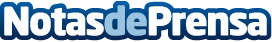 Guía de compra para elegir la chaqueta de moto perfecta, por Navarro Hermanos¿Cuál elegir? De cuero, de cordura, deportiva, para ciudad, más sport, etc...Ante tal variedad, a veces es dificil elegir la más adecuada. Este artículo mostrará lo necesario para elegir la chaqueta de moto adecuada para cada tipo de usuarioDatos de contacto:JaouadNota de prensa publicada en: https://www.notasdeprensa.es/guia-de-compra-para-elegir-la-chaqueta-de-moto_1 Categorias: Nacional Moda Motociclismo Consumo http://www.notasdeprensa.es